Publicado en España el 30/12/2016 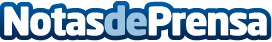 Como elegir ropa de cama y hogarAlgunos aspectos que se pueden tener en consideración cuando se esté por comprar ropa de camaDatos de contacto:Anuubis SolutionsRedacción y publicación.966 312 249Nota de prensa publicada en: https://www.notasdeprensa.es/como-elegir-ropa-de-cama-y-hogar Categorias: Interiorismo Moda E-Commerce Consumo http://www.notasdeprensa.es